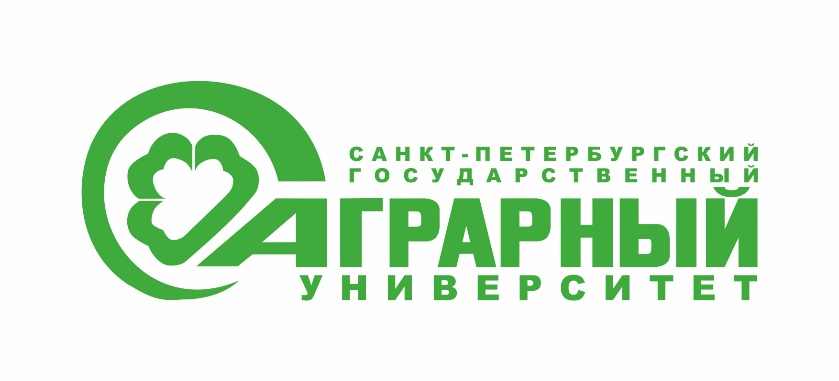 И.О. Фамилия (20 пт) НАИМЕНОВАНИЕ УЧЕБНОГО ИЗДАНИЯ (20 пт) ВИД ИЗДАНИЯ (20 пт)для обучающихся по направлению подготовки / специальности
код и наименование подготовки / специальностинаправленность (профиль) САНКТ-ПЕТЕРБУРГ (16 пт)20____